SONIDO INICIAL VOCÁLICO “U” CLASIFICARACTIVIDAD 1: Mira el siguiente cuento en video.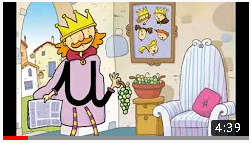 https://www.youtube.com/watch?v=9KJMbH_nOaMBusca el video en YOUTUBE con el nombre:“Cuento 2. El Rey U”ACTIVIDAD 2: Nombra las cosas que empiezan con U y luego píntalas.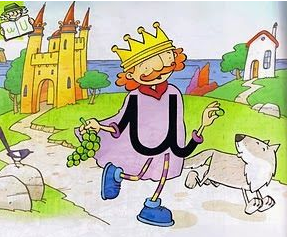 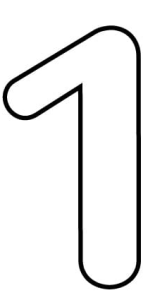 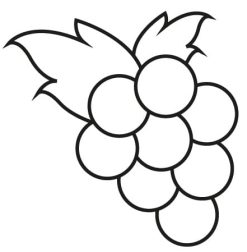 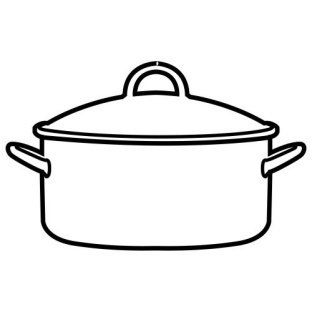 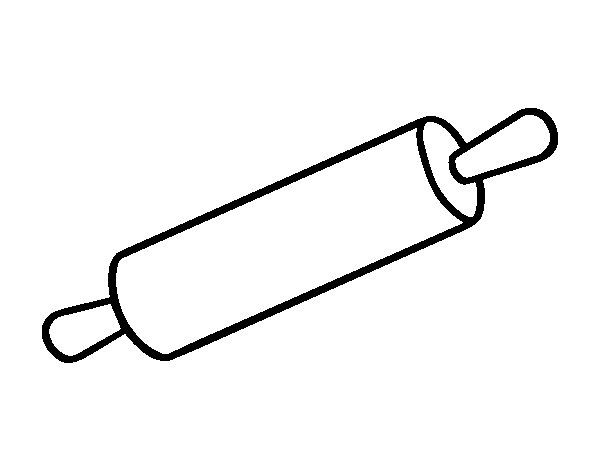 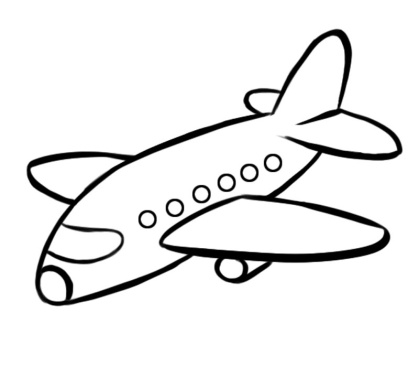 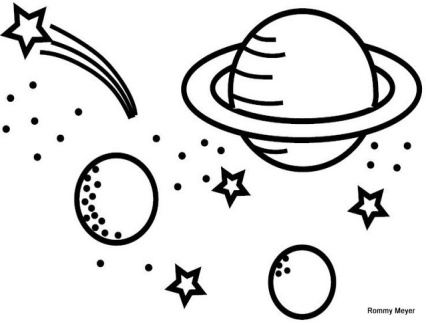 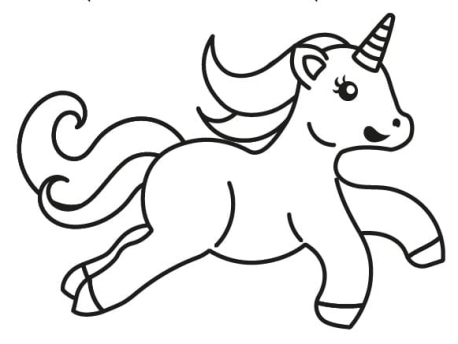 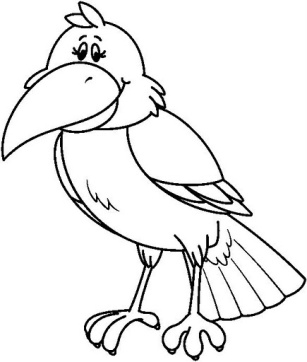 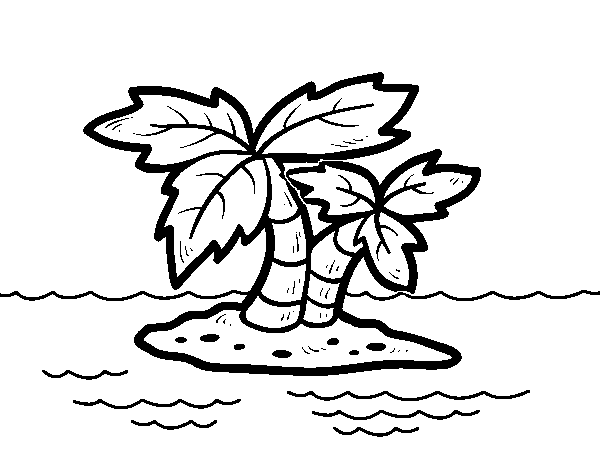 Palabras: uslero, uno, urraca, universo, uva, unicornio.ACTIVIDAD 1: Observa las flores y colorea según corresponda.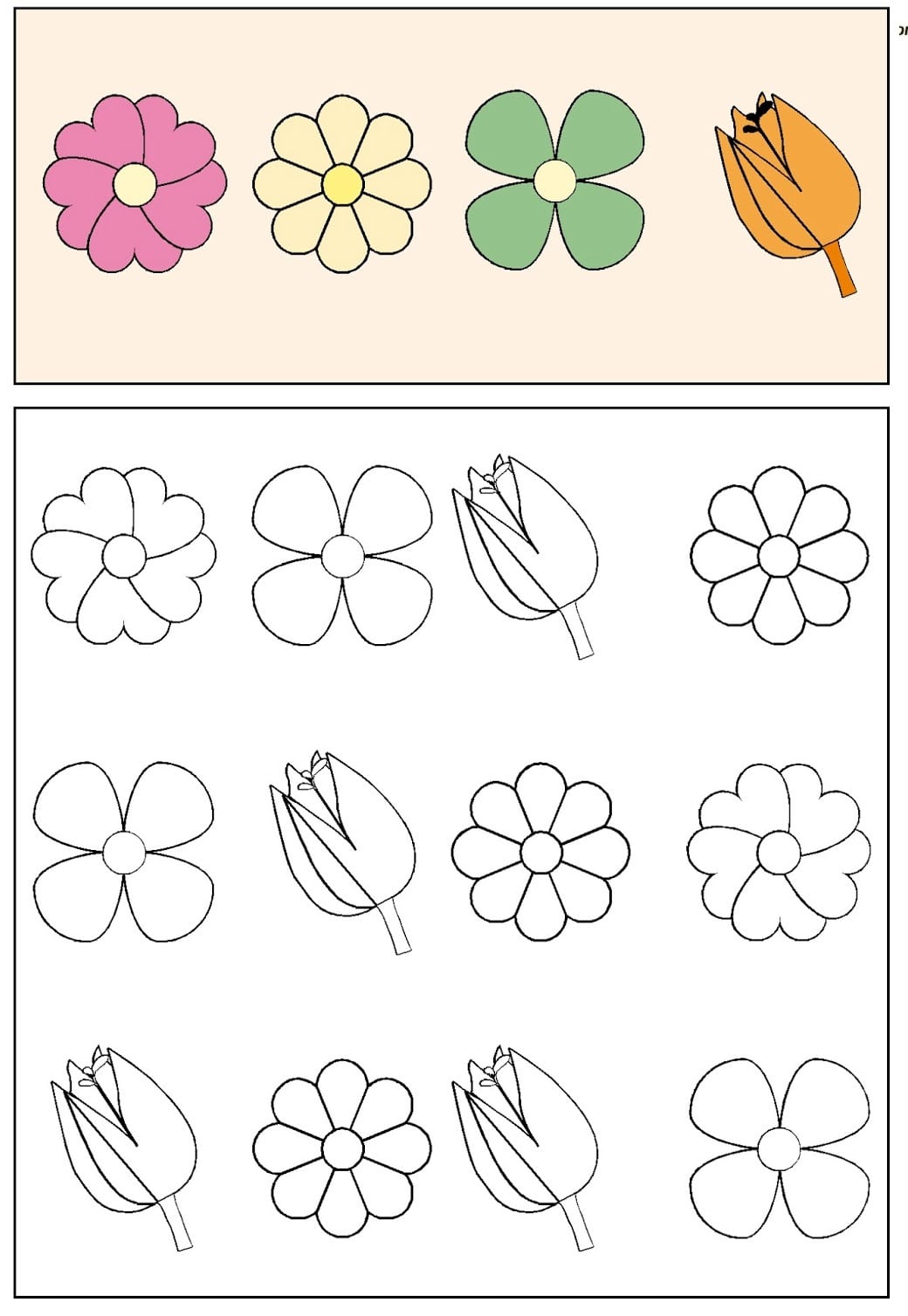 